Pokaz sztucznych ogni ma trwać około 10 min. Do muzyki zaproponowanej przez Wykonawcę pokazu po uzgodnieniu jej z Zamawiającym, mają charakteryzować się dużą intensywnością i różnorodnością, siłą wyrazu artystycznego i odbywać się na różnych wysokościach,  Wykonawca powinien zapewnić:sporządzenie dokumentacji organizacyjno - technicznej pokazupoinformowanie właściwych organów o wykonawcy pokazu, dostarczenie odpowiednio wcześniej uprawnień.przygotowanie techniczne, własna infrastruktura techniczna (materiał, oprzyrządowanie)transportobsługę techniczną minimum 2 osóbzabezpieczenie terenu, ochrona terenu pokazu przed i w trakcie pokazuubezpieczenie OCwykonanie pokazu do podkładu muzycznego uzgodnionego z Zamawiającymsprawdzenie i sprzątnięcie terenu po pokazie, sporządzenie protokołu z wykonania pokazu.Pokaz powinien być przeprowadzony z wykorzystaniem szerokiego wachlarza profesjonalnych materiałów pirotechnicznych o różnym efekcie, dynamice i układzie strzelania, zsynchronizowany do podkładu muzycznego.Ekspozycja efektów na 3 pułapach (wysokościach) - 1 pułap: elementy pirotechniczne „niskie” frontalne, materiały charakteryzujące siępłynnością efektów, doskonale komponujące się do tła muzycznego, idealnie nadające się do tworzenia szerokiej ekspozycji wizualnej stanowiącej bazę dla pozostałych dwóch pułapów pokazu. Materiały o efektach: kolorowych fleszy, błysków, ogni bengalskich, fontann, min różnokolorowych iskier itp- 2 pułap profesjonalne wyrzutnie wielostrzałowe w kalibrach od 0,8” do 2”, single shoty i rzymskie ognie w różnych konfiguracjach, baterie rzymskich ogni, wysokość wzlotu od 30 do 100 metrów- 3 pułap bomby pirotechniczne kuliste i cylindryczne w kalibrach od 2,5” do 5”, wysokość wzlotu od 100 do 240 metrów.Zaznaczone miejsce przewidziane do realizacji pokazu 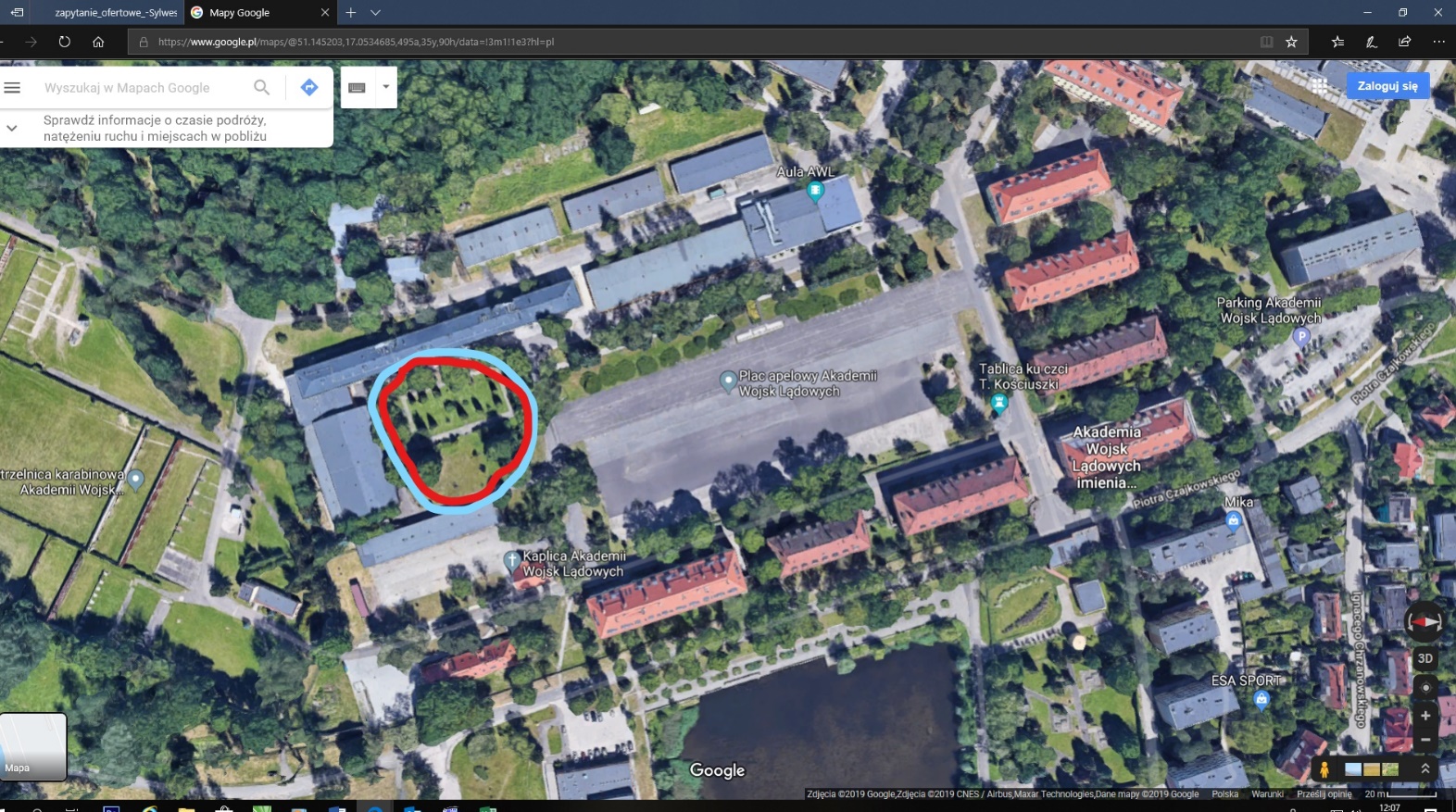 Miejsce zbiórki uczestników uroczystości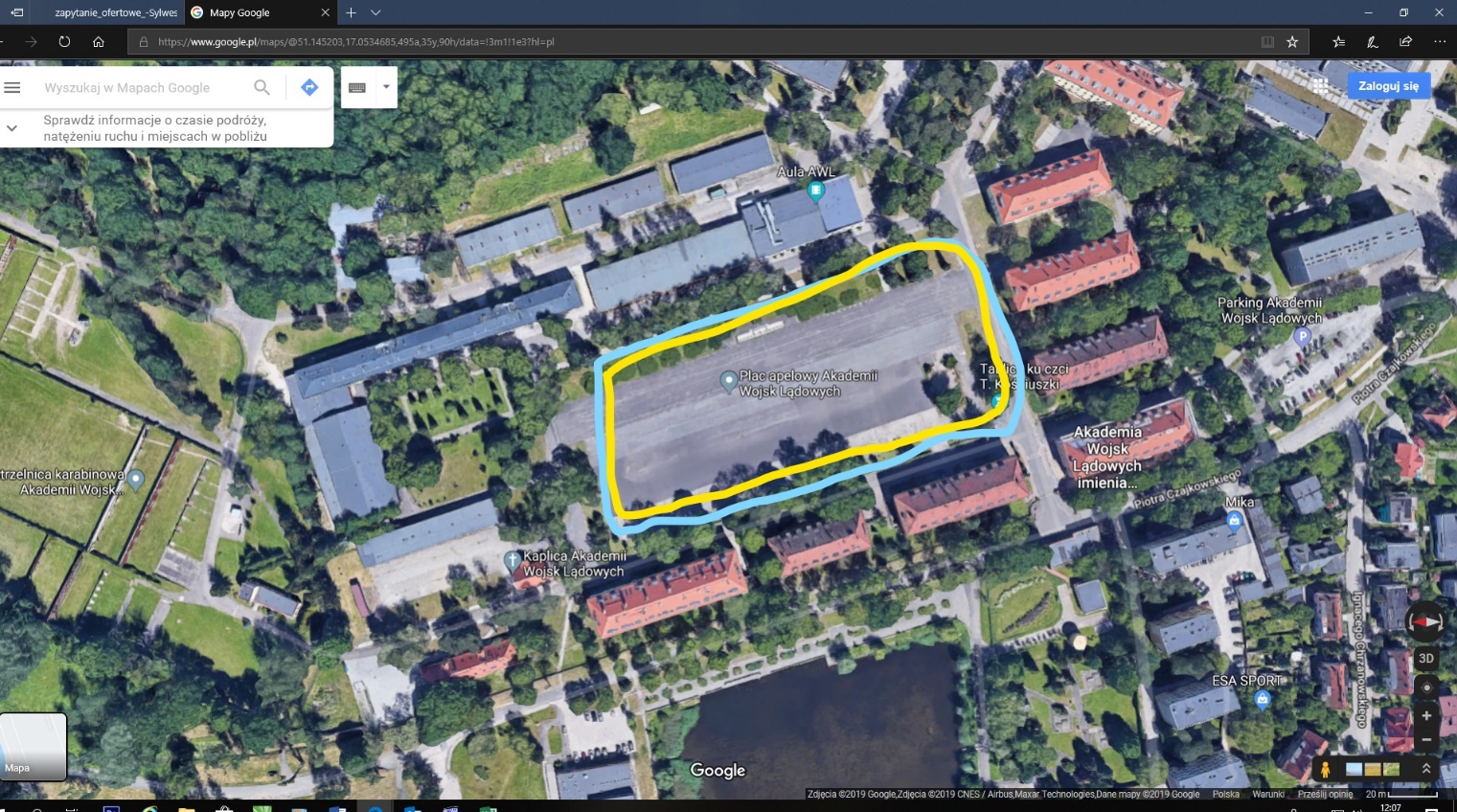 